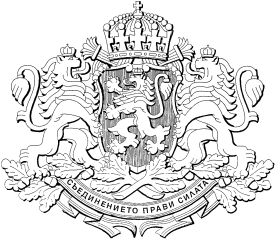 Р Е П У Б Л И К А   Б Ъ Л Г А Р И Я М И Н И С Т Е Р С К И    С Ъ В Е ТПроектРЕШЕНИЕ  №………от  …………………… 2020 годинаЗА приемане на актуализиран Национален план за действие за устойчива употреба на пестициди в Република БългарияНа основание чл. 124 от Закона за защита на растенията МИНИСТЕРСКИЯТ СЪВЕТР Е ШИ:Приема актуализиран Национален план за действие за устойчива употреба на пестициди в Република България.МИНИСТЪР-ПРЕДСЕДАТЕЛ:                                                             БОЙКО БОРИСОВГЛАВЕН СЕКРЕТАР НА МИНИСТЕРСКИЯ СЪВЕТ:                                                                                                    ВЕСЕЛИН ДАКОВГЛАВЕН СЕКРЕТАР НА МИНИСТЕРСТВОТО НА ЗЕМЕДЕЛИЕТО, ХРАНИТЕ и горите:ГЕОРГИ СТОЯНОВИ.Д. ДИРЕКТОР НА ДИРЕКЦИЯ „ПРАВНИ ДЕЙНОСТИ И ЗАКОНОДАТЕЛСТВО НА ЕВРОПЕЙСКИЯ СЪЮЗ”:	Гинка Панаретова